Our PSHE journey through the year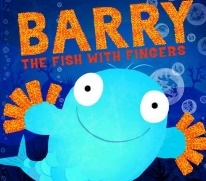 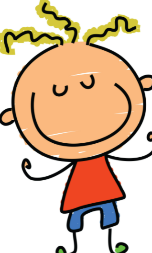 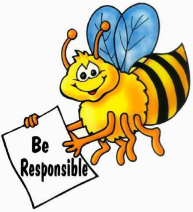 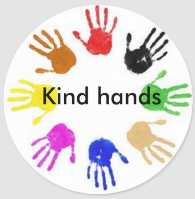 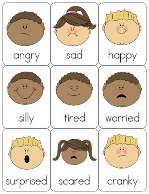 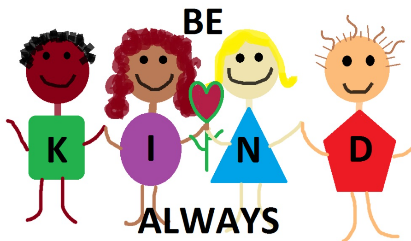 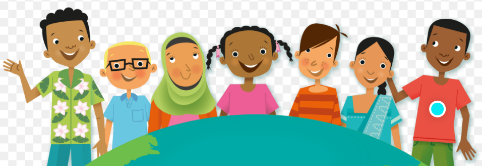 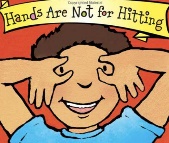 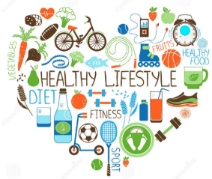 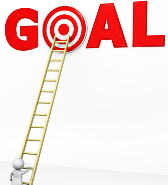 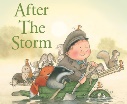 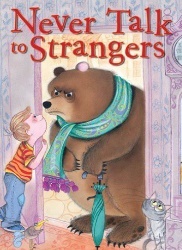 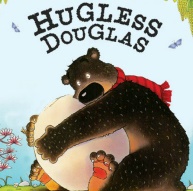 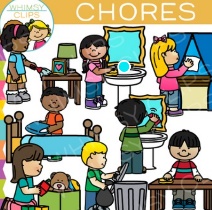 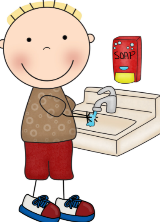 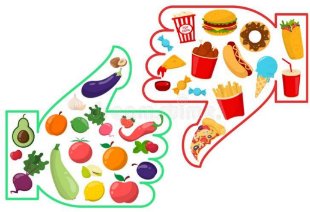 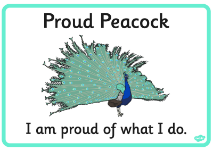 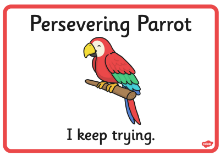 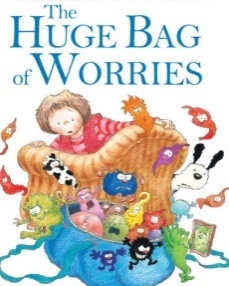 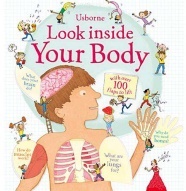 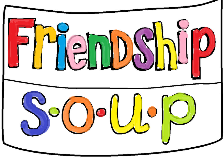 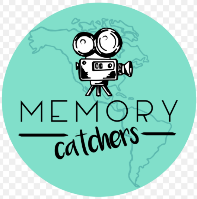 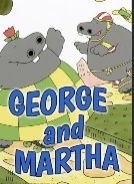 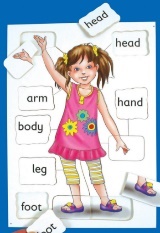 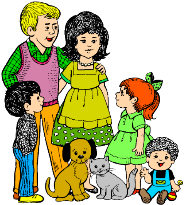 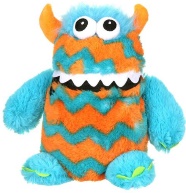 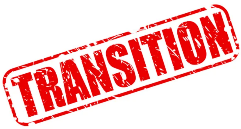 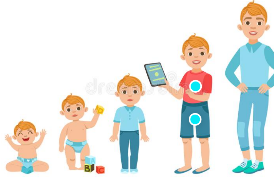 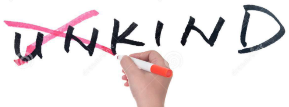 Characteristics of Effective Learning: Playing and exploring – children investigate and experience things and have a go; Active learning – children concentrate and keep trying if they encounter difficulties and enjoy achievements; Creating and thinking critically – children have and develop their own ideas, make links between ideas, and develop strategies for doing things. In addition, the prime area of learning PSE, CL and PD underpin and are an integral part of all areas of learning.Characteristics of Effective Learning: Playing and exploring – children investigate and experience things and have a go; Active learning – children concentrate and keep trying if they encounter difficulties and enjoy achievements; Creating and thinking critically – children have and develop their own ideas, make links between ideas, and develop strategies for doing things. In addition, the prime area of learning PSE, CL and PD underpin and are an integral part of all areas of learning.Characteristics of Effective Learning: Playing and exploring – children investigate and experience things and have a go; Active learning – children concentrate and keep trying if they encounter difficulties and enjoy achievements; Creating and thinking critically – children have and develop their own ideas, make links between ideas, and develop strategies for doing things. In addition, the prime area of learning PSE, CL and PD underpin and are an integral part of all areas of learning.Characteristics of Effective Learning: Playing and exploring – children investigate and experience things and have a go; Active learning – children concentrate and keep trying if they encounter difficulties and enjoy achievements; Creating and thinking critically – children have and develop their own ideas, make links between ideas, and develop strategies for doing things. In addition, the prime area of learning PSE, CL and PD underpin and are an integral part of all areas of learning.Characteristics of Effective Learning: Playing and exploring – children investigate and experience things and have a go; Active learning – children concentrate and keep trying if they encounter difficulties and enjoy achievements; Creating and thinking critically – children have and develop their own ideas, make links between ideas, and develop strategies for doing things. In addition, the prime area of learning PSE, CL and PD underpin and are an integral part of all areas of learning.Characteristics of Effective Learning: Playing and exploring – children investigate and experience things and have a go; Active learning – children concentrate and keep trying if they encounter difficulties and enjoy achievements; Creating and thinking critically – children have and develop their own ideas, make links between ideas, and develop strategies for doing things. In addition, the prime area of learning PSE, CL and PD underpin and are an integral part of all areas of learning.Characteristics of Effective Learning: Playing and exploring – children investigate and experience things and have a go; Active learning – children concentrate and keep trying if they encounter difficulties and enjoy achievements; Creating and thinking critically – children have and develop their own ideas, make links between ideas, and develop strategies for doing things. In addition, the prime area of learning PSE, CL and PD underpin and are an integral part of all areas of learning.Personal, Social & Emotional Development Educational Programme:  Children’s personal, social and emotional development (PSED) is crucial for children to lead healthy and happy lives, and is fundamental to their cognitive development. Underpinning their personal development are the important attachments that shape their social world. Strong, warm and supportive relationships with adults enable children to learn how to understand their own feelings and those of others. Children should be supported to manage emotions, develop a positive sense of self, set themselves simple goals, have confidence in their own abilities, to persist and wait for what they want and direct attention as necessary. Through adult modelling and guidance, they will learn how to look after their  bodies, including healthy eating, and manage personal needs independently. Through supported interaction with other children, they learn how to make good friendships, co-operate and resolve conflicts peaceably. These attributes will provide a secure platform from which children can achieve at school and in later life.Personal, Social & Emotional Development Educational Programme:  Children’s personal, social and emotional development (PSED) is crucial for children to lead healthy and happy lives, and is fundamental to their cognitive development. Underpinning their personal development are the important attachments that shape their social world. Strong, warm and supportive relationships with adults enable children to learn how to understand their own feelings and those of others. Children should be supported to manage emotions, develop a positive sense of self, set themselves simple goals, have confidence in their own abilities, to persist and wait for what they want and direct attention as necessary. Through adult modelling and guidance, they will learn how to look after their  bodies, including healthy eating, and manage personal needs independently. Through supported interaction with other children, they learn how to make good friendships, co-operate and resolve conflicts peaceably. These attributes will provide a secure platform from which children can achieve at school and in later life.Personal, Social & Emotional Development Educational Programme:  Children’s personal, social and emotional development (PSED) is crucial for children to lead healthy and happy lives, and is fundamental to their cognitive development. Underpinning their personal development are the important attachments that shape their social world. Strong, warm and supportive relationships with adults enable children to learn how to understand their own feelings and those of others. Children should be supported to manage emotions, develop a positive sense of self, set themselves simple goals, have confidence in their own abilities, to persist and wait for what they want and direct attention as necessary. Through adult modelling and guidance, they will learn how to look after their  bodies, including healthy eating, and manage personal needs independently. Through supported interaction with other children, they learn how to make good friendships, co-operate and resolve conflicts peaceably. These attributes will provide a secure platform from which children can achieve at school and in later life.Personal, Social & Emotional Development Educational Programme:  Children’s personal, social and emotional development (PSED) is crucial for children to lead healthy and happy lives, and is fundamental to their cognitive development. Underpinning their personal development are the important attachments that shape their social world. Strong, warm and supportive relationships with adults enable children to learn how to understand their own feelings and those of others. Children should be supported to manage emotions, develop a positive sense of self, set themselves simple goals, have confidence in their own abilities, to persist and wait for what they want and direct attention as necessary. Through adult modelling and guidance, they will learn how to look after their  bodies, including healthy eating, and manage personal needs independently. Through supported interaction with other children, they learn how to make good friendships, co-operate and resolve conflicts peaceably. These attributes will provide a secure platform from which children can achieve at school and in later life.Personal, Social & Emotional Development Educational Programme:  Children’s personal, social and emotional development (PSED) is crucial for children to lead healthy and happy lives, and is fundamental to their cognitive development. Underpinning their personal development are the important attachments that shape their social world. Strong, warm and supportive relationships with adults enable children to learn how to understand their own feelings and those of others. Children should be supported to manage emotions, develop a positive sense of self, set themselves simple goals, have confidence in their own abilities, to persist and wait for what they want and direct attention as necessary. Through adult modelling and guidance, they will learn how to look after their  bodies, including healthy eating, and manage personal needs independently. Through supported interaction with other children, they learn how to make good friendships, co-operate and resolve conflicts peaceably. These attributes will provide a secure platform from which children can achieve at school and in later life.Personal, Social & Emotional Development Educational Programme:  Children’s personal, social and emotional development (PSED) is crucial for children to lead healthy and happy lives, and is fundamental to their cognitive development. Underpinning their personal development are the important attachments that shape their social world. Strong, warm and supportive relationships with adults enable children to learn how to understand their own feelings and those of others. Children should be supported to manage emotions, develop a positive sense of self, set themselves simple goals, have confidence in their own abilities, to persist and wait for what they want and direct attention as necessary. Through adult modelling and guidance, they will learn how to look after their  bodies, including healthy eating, and manage personal needs independently. Through supported interaction with other children, they learn how to make good friendships, co-operate and resolve conflicts peaceably. These attributes will provide a secure platform from which children can achieve at school and in later life.Personal, Social & Emotional Development Educational Programme:  Children’s personal, social and emotional development (PSED) is crucial for children to lead healthy and happy lives, and is fundamental to their cognitive development. Underpinning their personal development are the important attachments that shape their social world. Strong, warm and supportive relationships with adults enable children to learn how to understand their own feelings and those of others. Children should be supported to manage emotions, develop a positive sense of self, set themselves simple goals, have confidence in their own abilities, to persist and wait for what they want and direct attention as necessary. Through adult modelling and guidance, they will learn how to look after their  bodies, including healthy eating, and manage personal needs independently. Through supported interaction with other children, they learn how to make good friendships, co-operate and resolve conflicts peaceably. These attributes will provide a secure platform from which children can achieve at school and in later life.Intent: We use the Jigsaw scheme of work through which to deliver our PSHE curriculum. It provides a structured programme of personal development to nurture the ‘whole child’ and increase learning capacity, underpinned by mindfulness philosophy and practice. Each lesson offers opportunities for children’s spiritual, moral, social and cultural (SMSC) development, and this is clearly mapped and balanced across each year group. Every lesson is structured to practise and enhance the five skills associated with the emotional literacy (self-awareness, social skills, empathy, motivation and managing feelings). At  we believe that these opportunities are vital for children’s development, their understanding of themselves and others and in increasing their capacity to learn.Intent: We use the Jigsaw scheme of work through which to deliver our PSHE curriculum. It provides a structured programme of personal development to nurture the ‘whole child’ and increase learning capacity, underpinned by mindfulness philosophy and practice. Each lesson offers opportunities for children’s spiritual, moral, social and cultural (SMSC) development, and this is clearly mapped and balanced across each year group. Every lesson is structured to practise and enhance the five skills associated with the emotional literacy (self-awareness, social skills, empathy, motivation and managing feelings). At  we believe that these opportunities are vital for children’s development, their understanding of themselves and others and in increasing their capacity to learn.Intent: We use the Jigsaw scheme of work through which to deliver our PSHE curriculum. It provides a structured programme of personal development to nurture the ‘whole child’ and increase learning capacity, underpinned by mindfulness philosophy and practice. Each lesson offers opportunities for children’s spiritual, moral, social and cultural (SMSC) development, and this is clearly mapped and balanced across each year group. Every lesson is structured to practise and enhance the five skills associated with the emotional literacy (self-awareness, social skills, empathy, motivation and managing feelings). At  we believe that these opportunities are vital for children’s development, their understanding of themselves and others and in increasing their capacity to learn.Intent: We use the Jigsaw scheme of work through which to deliver our PSHE curriculum. It provides a structured programme of personal development to nurture the ‘whole child’ and increase learning capacity, underpinned by mindfulness philosophy and practice. Each lesson offers opportunities for children’s spiritual, moral, social and cultural (SMSC) development, and this is clearly mapped and balanced across each year group. Every lesson is structured to practise and enhance the five skills associated with the emotional literacy (self-awareness, social skills, empathy, motivation and managing feelings). At  we believe that these opportunities are vital for children’s development, their understanding of themselves and others and in increasing their capacity to learn.Intent: We use the Jigsaw scheme of work through which to deliver our PSHE curriculum. It provides a structured programme of personal development to nurture the ‘whole child’ and increase learning capacity, underpinned by mindfulness philosophy and practice. Each lesson offers opportunities for children’s spiritual, moral, social and cultural (SMSC) development, and this is clearly mapped and balanced across each year group. Every lesson is structured to practise and enhance the five skills associated with the emotional literacy (self-awareness, social skills, empathy, motivation and managing feelings). At  we believe that these opportunities are vital for children’s development, their understanding of themselves and others and in increasing their capacity to learn.Intent: We use the Jigsaw scheme of work through which to deliver our PSHE curriculum. It provides a structured programme of personal development to nurture the ‘whole child’ and increase learning capacity, underpinned by mindfulness philosophy and practice. Each lesson offers opportunities for children’s spiritual, moral, social and cultural (SMSC) development, and this is clearly mapped and balanced across each year group. Every lesson is structured to practise and enhance the five skills associated with the emotional literacy (self-awareness, social skills, empathy, motivation and managing feelings). At  we believe that these opportunities are vital for children’s development, their understanding of themselves and others and in increasing their capacity to learn.Intent: We use the Jigsaw scheme of work through which to deliver our PSHE curriculum. It provides a structured programme of personal development to nurture the ‘whole child’ and increase learning capacity, underpinned by mindfulness philosophy and practice. Each lesson offers opportunities for children’s spiritual, moral, social and cultural (SMSC) development, and this is clearly mapped and balanced across each year group. Every lesson is structured to practise and enhance the five skills associated with the emotional literacy (self-awareness, social skills, empathy, motivation and managing feelings). At  we believe that these opportunities are vital for children’s development, their understanding of themselves and others and in increasing their capacity to learn.Learning Overview We will explore our own feelings and how we can manage them when we feel sad, happy or angry thinking about kind hands. We will look at how being different is a good thing and explore what being a kind friend means. We will think about our dreams and goals and understand the importance of perseverance. We will give thought to looking after ourselves - being healthy, exercising, resting and hygiene. We will look closely on keeping ourselves safe with other people we don’t know. We will think about relationships with friends and families and identify some of the jobs I do to help.We look at our changing bodies and how we have grown from babies. We will think about our transition into Class 2 and reflect back on memories from Class 1.TermAutumn 1Autumn 2Spring 1Spring 2Summer 1Summer 2PSHE We revisit knowledge and skills throughout the yearJigsawEvidence on TapestrySelect and use resources in the new classroom environment Getting used to new rules and routines Exploring feelings Building relationships with peers and adults Using the toilet independently Continue to develop friendshipsExploring feelings Increased following of rules and routines Show independence in selecting and using the resourcesIdentify a range of feelings and how others may feelBegin to take on challenges and show perseverance Begin to regulate their behaviour Show independence in managing their needsApply personalised strategies to return to a state of calmBegin to show resilience in the face of challengeExpress and moderate feelings See themselves as valuable individuals Finding solutions to conflicts Explain reasons for rules Being able to curb impulsive behavioursBeing able to ignore distractionsThinking before actingManage own basic hygiene Working co-operatively and taking turns with others with no helpShow understanding of others feelings and perspectives Give focussed attentionPSHE We revisit knowledge and skills throughout the yearJigsawEvidence on TapestryBeing Me in My World I can help others to feel welcome. I am beginning to recognise and manage my own feelingsI understand why it is good to have kind and gentle hands I am beginning to understand what responsible meansCelebrating DifferencesI can talk about what I am good at. I understand that being different makes us all special I know ways that we are different and the same I can tell you how to be a kind friend I can tell you why my home is special to me I know ways to stand up for myself.Dreams and GoalsI understand that if I persevere I can tackle challenges I can tell you a time that I didn’t give up I can set a goal and work towards it I can use kind words to encourage people I know what it means to feel proud of myself.Healthy MeI understand that I need to exercise to keep my body healthy I understand that moving and resting are good for my bodyI know which foods are healthy and not healthy I know how to help myself go to sleep and why it is good for me I can wash my hands thoroughly and I know why it is important to stay healthyI know what a stranger is and how to keep safe if a stranger approaches meI know why oral hygiene is important for growing and healthy teethRelationshipsI can identify some of the jobs I do in my family and how I feel like I belong I know how to make friends to stop myself from feeling lonely I think of ways to solve problems and stay friendsI can start to understand the impact of unkind words I can use Calm Me time to manage my feelings I know how to be a good friendChanging Me I can name parts of the body I can tell you some things I can do and foods I can eat to be healthy I understand that we all grow from babies to adults I express how I feel about moving to Year 1 I can talk about my worries and/or the things I am looking forward to about being in Year 1I can share my memories of the best bits of ReceptionLinked storiesDogger Hands are not for hittingLinked storiesElmer Barry the Fish with Fingers The Family Book The Dog and the DolphinLinked stories Love Monster Don’t Worry Hugless DouglasLinked storiesNever Talk to Strangers Not Everyone is NiceLinked storiesMable and Me George and MarthaLinked storiesI wonder why kangaroos have pouchesHuge Bag of WorriesLook inside your bodyKey vocabularyhelp, feelings, kind, gentle, responsibledifferent, special, same, kind, friend, homepersevere, challenge, goal, kind, encourage, proudexercise, healthy, not healthy, movement, rest, sleep, wash, stranger, safejobs, family, belong, friends, lonely, problems, unkind, calm, feelingsbody, healthy, grow, babies, adults, moving on, worries, memoriesOur Curriculum GoalTo become an Independent Individual who can follow the Golden Rules, set simple goals and persevere to achieve them, select resources, manage their own personal needs and know how to stay fit and healthy. To become a Fantastic Friend who can be kind, caring and helpful, show empathy and respect to others, work and play co-operatively whilst considering others’ ideas and feelingsTo become an Independent Individual who can follow the Golden Rules, set simple goals and persevere to achieve them, select resources, manage their own personal needs and know how to stay fit and healthy. To become a Fantastic Friend who can be kind, caring and helpful, show empathy and respect to others, work and play co-operatively whilst considering others’ ideas and feelingsTo become an Independent Individual who can follow the Golden Rules, set simple goals and persevere to achieve them, select resources, manage their own personal needs and know how to stay fit and healthy. To become a Fantastic Friend who can be kind, caring and helpful, show empathy and respect to others, work and play co-operatively whilst considering others’ ideas and feelingsTo become an Independent Individual who can follow the Golden Rules, set simple goals and persevere to achieve them, select resources, manage their own personal needs and know how to stay fit and healthy. To become a Fantastic Friend who can be kind, caring and helpful, show empathy and respect to others, work and play co-operatively whilst considering others’ ideas and feelingsTo become an Independent Individual who can follow the Golden Rules, set simple goals and persevere to achieve them, select resources, manage their own personal needs and know how to stay fit and healthy. To become a Fantastic Friend who can be kind, caring and helpful, show empathy and respect to others, work and play co-operatively whilst considering others’ ideas and feelingsTo become an Independent Individual who can follow the Golden Rules, set simple goals and persevere to achieve them, select resources, manage their own personal needs and know how to stay fit and healthy. To become a Fantastic Friend who can be kind, caring and helpful, show empathy and respect to others, work and play co-operatively whilst considering others’ ideas and feelingsELG(End of the year only)Self-RegulationShow an understanding of their own feelings and those of others, and begin to regulate their behaviour accordingly;Set and work towards simple goals, being able to wait for what they want and control their immediate impulses when appropriate;Give focused attention to what the teacher says, responding appropriately even when engaged in activity, and show an ability to follow instructions involving several ideas or actions.Managing Self Be confident to try new activities and show independence, resilience and perseverance in the face of challenge;Explain the reasons for rules, know right from wrong and try to behave accordingly;Manage their own basic hygiene and personal needs, including dressing, going to the toilet and understanding the importance of healthy food choices.Building Relationships Work and play cooperatively and take turns with others;Form positive attachments to adults and friendships with peers;Show sensitivity to their own and to others’ needs.Self-RegulationShow an understanding of their own feelings and those of others, and begin to regulate their behaviour accordingly;Set and work towards simple goals, being able to wait for what they want and control their immediate impulses when appropriate;Give focused attention to what the teacher says, responding appropriately even when engaged in activity, and show an ability to follow instructions involving several ideas or actions.Managing Self Be confident to try new activities and show independence, resilience and perseverance in the face of challenge;Explain the reasons for rules, know right from wrong and try to behave accordingly;Manage their own basic hygiene and personal needs, including dressing, going to the toilet and understanding the importance of healthy food choices.Building Relationships Work and play cooperatively and take turns with others;Form positive attachments to adults and friendships with peers;Show sensitivity to their own and to others’ needs.Self-RegulationShow an understanding of their own feelings and those of others, and begin to regulate their behaviour accordingly;Set and work towards simple goals, being able to wait for what they want and control their immediate impulses when appropriate;Give focused attention to what the teacher says, responding appropriately even when engaged in activity, and show an ability to follow instructions involving several ideas or actions.Managing Self Be confident to try new activities and show independence, resilience and perseverance in the face of challenge;Explain the reasons for rules, know right from wrong and try to behave accordingly;Manage their own basic hygiene and personal needs, including dressing, going to the toilet and understanding the importance of healthy food choices.Building Relationships Work and play cooperatively and take turns with others;Form positive attachments to adults and friendships with peers;Show sensitivity to their own and to others’ needs.Self-RegulationShow an understanding of their own feelings and those of others, and begin to regulate their behaviour accordingly;Set and work towards simple goals, being able to wait for what they want and control their immediate impulses when appropriate;Give focused attention to what the teacher says, responding appropriately even when engaged in activity, and show an ability to follow instructions involving several ideas or actions.Managing Self Be confident to try new activities and show independence, resilience and perseverance in the face of challenge;Explain the reasons for rules, know right from wrong and try to behave accordingly;Manage their own basic hygiene and personal needs, including dressing, going to the toilet and understanding the importance of healthy food choices.Building Relationships Work and play cooperatively and take turns with others;Form positive attachments to adults and friendships with peers;Show sensitivity to their own and to others’ needs.Self-RegulationShow an understanding of their own feelings and those of others, and begin to regulate their behaviour accordingly;Set and work towards simple goals, being able to wait for what they want and control their immediate impulses when appropriate;Give focused attention to what the teacher says, responding appropriately even when engaged in activity, and show an ability to follow instructions involving several ideas or actions.Managing Self Be confident to try new activities and show independence, resilience and perseverance in the face of challenge;Explain the reasons for rules, know right from wrong and try to behave accordingly;Manage their own basic hygiene and personal needs, including dressing, going to the toilet and understanding the importance of healthy food choices.Building Relationships Work and play cooperatively and take turns with others;Form positive attachments to adults and friendships with peers;Show sensitivity to their own and to others’ needs.Self-RegulationShow an understanding of their own feelings and those of others, and begin to regulate their behaviour accordingly;Set and work towards simple goals, being able to wait for what they want and control their immediate impulses when appropriate;Give focused attention to what the teacher says, responding appropriately even when engaged in activity, and show an ability to follow instructions involving several ideas or actions.Managing Self Be confident to try new activities and show independence, resilience and perseverance in the face of challenge;Explain the reasons for rules, know right from wrong and try to behave accordingly;Manage their own basic hygiene and personal needs, including dressing, going to the toilet and understanding the importance of healthy food choices.Building Relationships Work and play cooperatively and take turns with others;Form positive attachments to adults and friendships with peers;Show sensitivity to their own and to others’ needs.During KS1, children will learnDuring KS1, children will learn Relationship educationSex educationHealth educationDuring KS1, children will learn Relationship educationSex educationHealth educationDuring KS1, children will learn Relationship educationSex educationHealth educationDuring KS1, children will learn Relationship educationSex educationHealth educationDuring KS1, children will learn Relationship educationSex educationHealth educationDuring KS1, children will learn Relationship educationSex educationHealth education